38 Wochen/114h:Gesamtzahl der Unterrichtswochen eines Schuljahres2 Wochen/6h:Vorbereitung, Durchführung und Nachbereitung von
schriftlichen Tests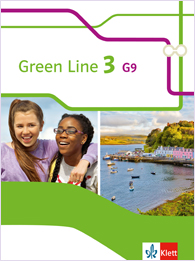 4 Wochen/12h:Unterrichtsausfall durch Projektwochen, Schullandheim-
aufenthalte, Auslandsfahrten, Krankheit etc.4 Wochen/12h:zeitlicher Puffer/zur freien Verfügung28 Wochen/84h:Hier zugrunde gelegte Unterrichtszeit. Im Stoffver-
teilungsplaner sind nur die Materialien des Schülerbuchs
aufgeführt. Die Arbeit in jeder Unterrichtseinheit schließt aber natürlich auch weitere Materialien wie z. B. im Workbook oder Kopiervorlagen ein, auf die im Schülerbuch bzw. der Lehrerfassung (ISBN 978-3-12-854232-4) / Digitaler Unterrichtsassistent (ISBN 978-3-12-854273-7) verwiesen wird.
Im Lehrerband bieten die Hinweise zur Skalierbarkeit der Unit tasks weitere Kürzungsmöglichkeiten (ISBN 978-3-12-854233-1).Hier zugrunde gelegte Unterrichtszeit. Im Stoffver-
teilungsplaner sind nur die Materialien des Schülerbuchs
aufgeführt. Die Arbeit in jeder Unterrichtseinheit schließt aber natürlich auch weitere Materialien wie z. B. im Workbook oder Kopiervorlagen ein, auf die im Schülerbuch bzw. der Lehrerfassung (ISBN 978-3-12-854232-4) / Digitaler Unterrichtsassistent (ISBN 978-3-12-854273-7) verwiesen wird.
Im Lehrerband bieten die Hinweise zur Skalierbarkeit der Unit tasks weitere Kürzungsmöglichkeiten (ISBN 978-3-12-854233-1).Legende:< >=fakultative Inhalte des Schülerbuchsx=gekürztUW=UnterrichtswocheHV/LV=Hörverstehen/LeseverstehenUnit 1: Goodbye GreenwichDie S lernen die Britischen Inseln kennen. Sie lernen, Orte zu beschreiben und über ihre Reisepläne zu sprechen. Sie lernen über die Zukunft zu sprechen (future with will/won’t) und Bedingssätze zu bilden (conditional clauses type 1+2).UWStd.SeiteLektionsteilxAufgabenInhalte118/9Check-in“Goodbye…”, ex. 1-2Bilder von den Britischen Inseln auf einer Landkarte verorten, HV118/9Check-inHA: ex. 3a)Wortschatz zum Thema Orte9xex. 3b)-c)210/11Station 1“Moving to…”, ex. 1-2Hör-/Lesetext, LV, will future311ex. 3-4will future, HV2412ex. 5-6Wortschatz zum Thema Reisen, Sprachmittlung513Skillsex. 1-2How to get information513SkillsHA: ex. 3614Station 2“Visit Cornwall…”, ex. 7-8Hör-/Lesetext, conditional clauses type 13715ex. 9-10conditional clauses type 1, Game 15xex. 11Cornish815/16ex. 12-13HV, Reiseinformationen einholen und geben16xex. 14ein Gedicht über die Römer verstehen917Unit taskStep 1-2Our big British Isles quiz410Step 311Step 41218-19Story“Things will get…“, ex. 1-2Hör-/Lesetext, LVUWStd.SeiteLektionsteilxAufgabenInhalte51320ex. 3 einen Tagebucheintrag schreiben; Eine Postkarte schreiben1421Action UK!“The caves”, ex. 1-3Film: über Aktivitäten sprechen, Themen und Motive eines Filmes herausarbeiten, Stilmittel des Mediums identifizieren1521ex.4eine Filmszene schreiben und filmen<Revision A> Die S wiederholen und festigen auf drei fakultativen Doppelseiten die Inhalte von Unit 1.UWStdSeiteLektionsteilxAufgabeInhalte22-23<ex. 1-5>Wiederholung Unit 1Across cultures 1: British stories and legendsDie S lernen wichtige britische Heldinnen und Helden kennen.UWStd.SeiteLektionsteilxAufgabenInhalte61624ex.1-2Über historische Persönlichkeiten sprechen, typische Inhalte einer Legende kennenlernen1725ex.3-4FilmUnit 2: Find your placeDie S lernen, darüber zu sprechen, was sie selbst und andere Personen in verschiedenen Situationen machen würden (conditional clauses type 1 und 2). Sie sprechen über verschiedene Interessen und Persönlichkeiten und erwerben die sprachlichen Mittel für Zustimmung, Widerspruch und Kompromissfindung.UWStd.SeiteLektionsteilxAufgabenInhalte1826Introductionex. 1über persönliche Neigungen und Fähigkeiten sprechen, English sayings71927ex. 2-3HV: eine Radiosendung verstehen, Useful phrases: different interests and personalities2028Station 1"They wouldn’t…“, ex. 1LV2129ex. 2Revision: conditional clauses type 129ex. 3conditional clauses type 282230ex. 4conditional clauses type 230HA: ex. 5conditional clauses type 2UWStd.SeiteLektionsteilxAufgabenInhalte31ex. 6, ex. 8Mediation: Informationen über einen Talentwettbewerb zusammenfassen, Wunschvorstellungen ausdrücken31x<ex. 7><A song: Holiday>2332Station 2"You have to …“, ex. 9LV, Schlüsselbegriffe finden2433ex. 10reflexive pronouns92533ex. 11reflexive pronouns34 Skillsex. 1einen Kompromiss finden2634ex.2Eine Familiendiskussion verstehen34xex.3Role play: an einem Video-Chat teilnehmen35Unit TaskStep 1Einen Persönlichlkeitstest erstellen2735Step 2-3102836-38Story"Hang out …“, ex. 1LV2938ex. 2-3Hauptthemen einer Geschichte identifizieren, Wendepunkte in einer Geschichte erkennen,Word bank: Themes in a story3038ex. 3Role play: Wendepunkte in einer Geschichte38HA: ex. 4das Ende einer Geschichte schreiben113139Action UK!"When Sean came…“, ex. 1-2die Handlung einer Filmsequenz zusammenfassen 3239ex. 3die Charaktere einer Filmsequenz beschreiben; Partnerarbeit: Einen Dialog entwickeln<Revision B> Die S wiederholen und festigen auf drei fakultativen Doppelseiten die Inhalte von Unit 2.UWStdSeiteLektionsteilxAufgabeInhalte40-45<ex. 1-12>Wiederholung Unit 2Text smart 1: Poems and songsDie S lernen verschiedene Gedichte und einen Song und deren Wirkungsweise kennen.UWStdSeiteLektionsteilxAufgabeInhalte3346Introductionex. 1-2HV/LV123447Station 1“Say it with…”, ex. 3-4ein Gedicht verstehen, Struktur eines Gedichts erkennen, Reimschema, Rhythmus und Betonung erkennen3547ex. 5ein Gedicht umschreiben48xex. 6-8ein Gedicht verstehen und einen persönlichen Bezug dazu herstellen,(ein Gedicht) über Freundschaft schreibenUWStdSeiteLektionsteilxAufgabeInhalte3649-50Station 2“Say it with a song!”
ex. 9, ex. 10 a)-b)einen Popsong verstehen, Reimwörter erkennen133750ex. 10 c)-d)einen Popsong verstehen, Reimwörter erkennen50xex. 11Word bank: Themes in pop songs51Optionsxex. 12A: die Hintergrundgeschichte zu einem Gedicht schreibenB: einen passenden Song zu einem Bild findenC: einen Song präsentierenD: ein Gedicht vortragenAcross cultures 2: Reacting to a new situationDie S lernen die sprachlichen Mittel, um über Essen zu sprechen und Reaktionen zu beschreiben. Sie lernen höfliche und unhöfliche Phrasen.UWStdSeiteLektionsteilxAufgabeInhalte3852ex. 1 a), ex. 2-3eine Filmsequenz verstehen und Schlüsselbegriffe daraus notierenWord bank: Talking about food52xex. 1 b)-c)Über Essen/Frühstücksgewohnheiten sprechen3953ex. 4zwei Versionen einer Szene vergleichen und bewerten, Word bank: describing reactions, polite and impolite phrases1440ex.5Role play: eine Filmsequenz nachspielenUnit 3: Let’s go to ScotlandDie S lernen die sprachlichen Mittel, um Orte und Aktivitäten zu beschreiben Sie lernen, über Handlungen zu sprechen, die in der Vergangenheit angefangen haben und in der Gegenwart noch andauern (present perfect progressive). Die S lernen, das Passiv zu verwenden (passive forms) und wie sie einen Text interessanter machen können.UWStd.SeiteLektionsteilxAufgabeInhalte4154-55Introductionex. 1, ex. 3Word bank: Describing photos, HV: eine Radiosendung verstehen, Across cultures: Scotland and the UK54xex. 2über Sehenswürdigkeiten in Deutschland informieren4256-57Station 1"A new Holly?“, ex. 1LV154357ex. 2-3present perfect progressive4457-58ex. 4-5present perfect progressiveUWStd.SeiteLektionsteilxAufgabeInhalte58x<ex. 6><A song: Flower of Scotland>, Across cultures: Scotland’s anthems4559Station 2"Is that made…“ , ex. 7LV, Belegstellen im Text finden,einen Dialog vorspielen164660ex. 8-9passive forms4760-61ex. 10 a), ex. 11-12passive forms60xex. 10 b)passive forms4861ex. 13, ex. 14 a)passive forms, passive with by-agent, 61HA: ex. 14 b)über Sehenswürdigkeiten schreiben62-63<ex. 15><Einen Wissenswettbewerb durchführen>62-63<ex.16><Einen Reiseblog erstellen>174964Skillsex. 1-2Merkmale eines überzeugenden Textes kennen lernen5064ex. 3einen interessanten und überzeugenden Text schreiben5165Unit taskStep 1-2einen Reiseprospekt erstellen185265Step 35365Step 45465Step 5195566-67Story"I don’t …“, ex. 1-2LV5667ex. 3LV, Gefühle beschreiben68ex. 4den Höhepunkt einer Geschichte erkennen und bewerten5768ex. 7Mediation: Informationen über eine schottische Legende zusammenfassen205868ex. 5Ein Interview vorbereiten;Role play: ein Interview durchführen5968ex. 6eine zusätzliche Szene zu einer Geschichte schreiben; Role play: die geschriebene Szene darstellen6069Action UK!"How times …“, ex. 1-2die Handlung einer Filmsequenz zusammenfassen69xex. 3über Erfindungen und Kommunikationsmittel sprechen, über die eigene Region schreiben<Revision C>Die S wiederholen und festigen auf drei fakultativen Doppelseiten die Inhalte von Unit 3.UWStd.SeiteLektionsteilxAufgabenInhalte70-75<ex. 1-13>Wiederholung Unit 3Text smart 2: Factual textsDie S lernen faktuale Texte kennen und mit ihnen umzugehen. Sie lernen deren Merkmale kennen, wie man diese versteht und wie sie einen solchen Text selbst schreiben können.UWStd.SeiteLektionsteilxAufgabenInhalte76xex. 1über Informationsquellen sprechen216176-77Introduction/Station 1ex. 2-3über Informationsquellen sprechen,Erwartungen an einen Text formulieren6277-78Station 1ex. 4-5LV, Merkmale der Textsorte „Anwei-sungen“ erkennen78xex. 6eine FAQ schreiben6379Station 2“Didn’t you…”, ex. 7-8Merkmale der Textsorte „Bericht“ erkennen226480-81ex. 9-10, ex. 11 die Qualität von Überschriften einschätzen, sich über die Wirkung eines Berichts äußern, einen Bericht zusammenfassen81xex. 12Texte vergleichen: Anweisungen und Tatsachenbericht81Optionsxex. 13A: Anweisungen für eine alltägliche Tätigkeit verfassenB: einen Tatsachenbericht verfassenAcross cultures 3: Making small talkDie S lernen die Merkmale von small talk kennen.UWStd.SeiteLektionsteilxAufgabenInhalte6582-83ex. 1, ex. 3Merkmale von small talk erkennen, einen Cartoon erläutern, eine Filmsequenz verstehen und erfolgreiche Gesprächsstrategien identifizieren6682ex. 2A game: Small talk spielerisch umsetzen, Useful phrases: small talk236783ex. 4eine Filmszene über eine neue Begegnungssituation verfassenUnit 4: What was it like?Die S erfahren, wie das Leben in verschiedenen Geschichtsabschnitten Großbritanniens war. Sie  lernen den Wortschatz für historische Objekte kennen und über die Reihenfolge von Handlungen zu sprechen (past perfect). Sie lernen zu sagen, wie die wären und wie sie gewesen sein könnten (if-clauses type 3).UWStd.SeiteLektionsteilxAufgabenInhalte6884-85Introduction“What was it like?”, ex.1a) - b), ex. 2über vergangene Zeiten sprechen, Useful phrases: speculating about the past, Hauptaussagen aus kurzen Statements herausarbeiten84x ex. 1 c)über vergangene Zeiten sprechen6986-87ex. 3-4HV: eine Unterhaltung über einen Aktionsplan verstehen, Across cultures: important periods in a country’s history247088-89Station 1“He hadn’t …“, ex. 1-2LV7189ex. 3-4past perfect7290ex. 5-6past perfect vs. simple past90xex. 7über eigene Erlebnisse aus der Vergangenheit sprechen257391Skills“How to …”, ex. 1über historische Menschen, Orte und Gegenstände sprechen, einen infor-mativen Text schreiben, Wortschatz: presenting facts and figures91HA: ex. 2über historische Menschen, Orte und Gegenstände sprechen, einen infor-mativen Text schreiben, Wortschatz: presenting facts and figures7491-93Station 2“If I hadn’t …”, ex. 8-9HV: eine Stadtführung verstehen, LV, Across cultures: historical buildings 7593ex. 10-11conditional clauses type 393HA: ex. 12conditional clauses type 394xex. 13über die eigene Reaktion auf hypothetische Situationen spekulieren94xex. 14Mediation: Zuschauerkommentare zu einem Spielfilm zusammenfassen267695Unit taskStep 1einen historischen gallery walk gestalten7795Step 2-3einen historischen gallery walk gestalten7896-98Story“It’s a mystery!”, ex. 1, ex. 2 a)LV277998ex. 2 b), ex. 3zeitliche Strukturierungsmerkmale eines Textes erkennen98ex. 4Gruppenarbeit: Szenen auswählen und als Standbilder stellen; sich in Charaktere hineinversetzen99Action UK! x“The girl …”, ex. 1-3eine Filmsequenz verstehen, audiovisuelle Effekte erkennen,den Tagebucheintrag eines Filmcharakters schreiben<Revision D>Die S wiederholen und festigen auf drei fakultativen Doppelseiten die Inhalte von Unit 4.UWStd.SeiteLektionsteilxAufgabenInhalte100-105<ex. 1-12>Wiederholung Unit 4Text smart 3: Fictional textsDie S erfahren, was fiktionale Texte sind und warum Menschen diese lesen. Sie lesen die Anfangszeilen von zwei verschiedenen Büchern.UWStd.SeiteLektionsteilxAufgabenInhalte106Introductionxex. 1über eigene Lektürevorlieben sprechen80106ex. 2Wortschatz: genres of fiction106xex. 3HV107Station 1“Among the…”, ex. 4LV, die Wirkung der ersten Zeilen eines Romans erkennen81107-108ex. 5-6Schlüsselstellen in einem Roman-auszug erkennen und erläutern2882108ex. 7-8erkennen, wie in einem Text die fünf Sinne angesprochen werden,Mittel zur Erzeugung von Spannung erkennen83109Station 2ex. 9-10Schlüsselstellen in einem Roman-auszug erkennen und erläutern110xex. 11erkennen, wie in einem Text die fünf Sinne angesprochen werden110xex. 12über Mittel zur Erzeugung von Spannung sprechen84110ex. 13die wichtigsten Erzählperspektiven kennen111x<ex. 14>Mediation: Die wichtigsten Angaben zu einem Roman als Literaturtipp verfassen111Optionsxex. 15A: ein spannendes Bild als Auftakt eines Textes versprachlichenB: einen Text aus anderer Erzähl-perspektive umschreibenC: die fünf Sinne in einem Erzähltext ansprechen